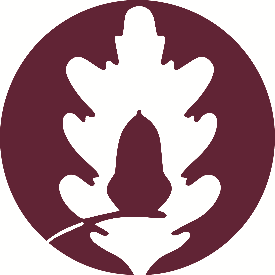 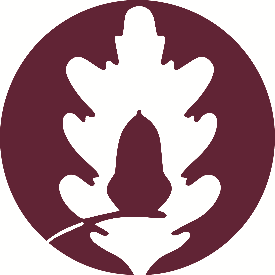 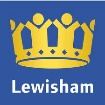 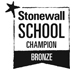 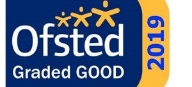 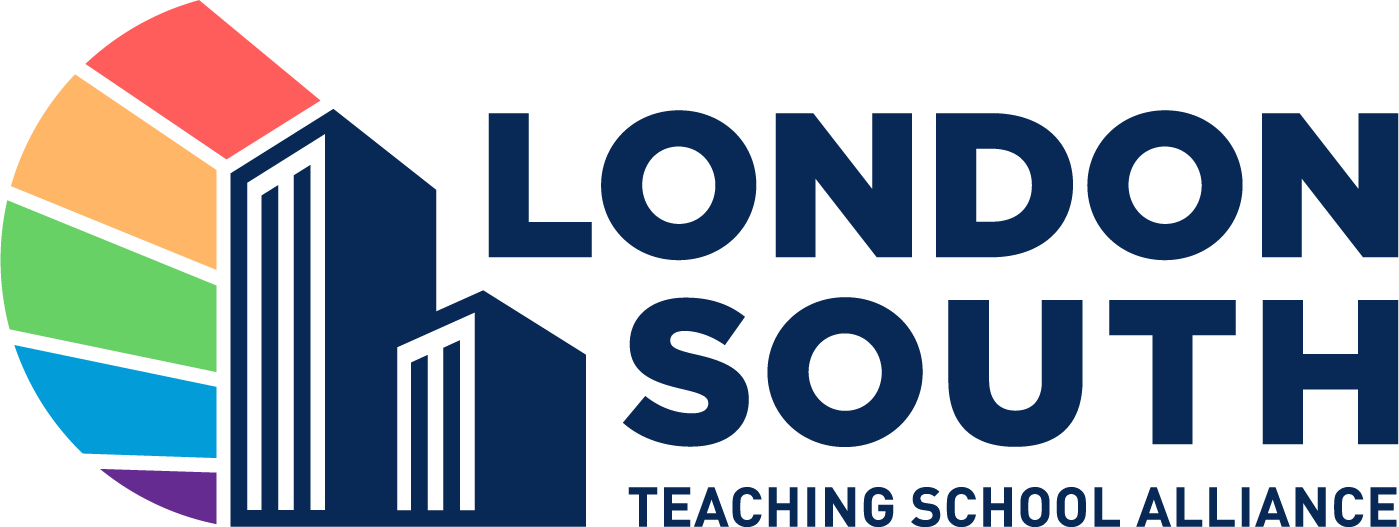 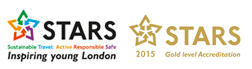 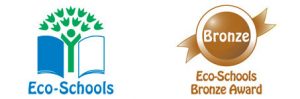 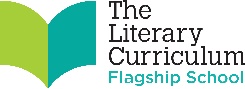 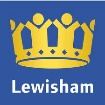 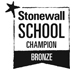 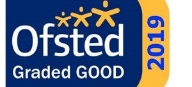 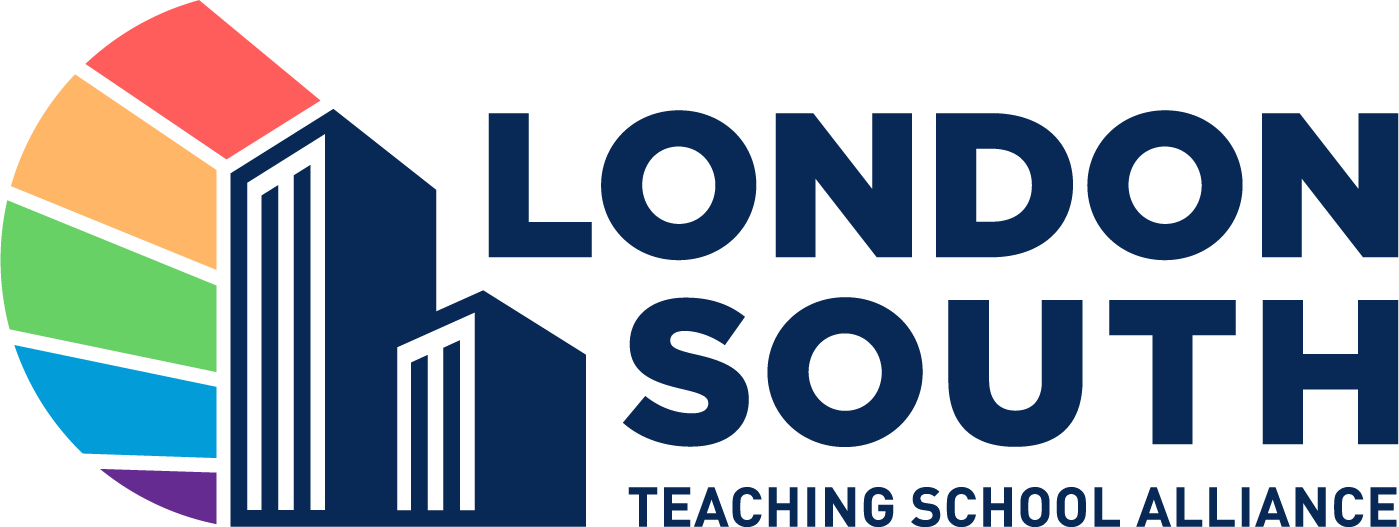 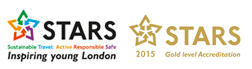 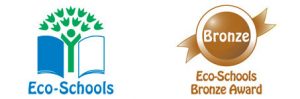 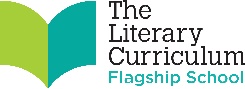 5 June 2020Dear Parents and CarersJoint Statement from Lewisham Leaders and Dalmain Primary SchoolLewisham Leaders stand together to condemn the unlawful murder of an innocent black man George Floyd in Minneapolis.We stand united in our commitment to tackle and challenge racism, address inequality and call out discrimination.Black people are 40 times more likely to be stopped and searched in the UK. Young black people are nine times more likely to be locked up in England and Wales than their white counterparts, while BAME offenders are far more likely than others to be jailed for drug offences.As educators of a school population, which is 76% Black and ethnic minority, we cannot remain silent.The murder of George Floyd must prompt careful reflection about racism in Britain today, and the extent to which it shapes our values, politics and economic life.Our community needs and deserves to feel safe in the belief that its leaders condemn all acts of racism and violence and moreover that they believe racism is an abhorrence that we as Lewisham Leaders reject.Lewisham Leaders have a duty to address systemic racism in our society and we uphold this in our united condemnation of the unlawful murder of an innocent black man George Floyd. Dalmain Primary School is steadfast in its commitment to standing up against all forms of racism and social injustice. Everyone is welcome here, regardless of race, sexuality, gender or anything else that makes you the wonderful individual that you are. Dalmain Primary School is dedicated to inspiring and empowering the next generation of positive, inclusive, tolerant and active global citizens. We understand that peace is not possible without justice, and vow to continue to listen and learn, and contribute in a meaningful way as an educational institution in order to create an equitable society.Today like every other day, Dalmain Primary School condemns racism and stands as a united community in the fight against inequality. Kind regardsMs EiseleHeadteacher